CDI 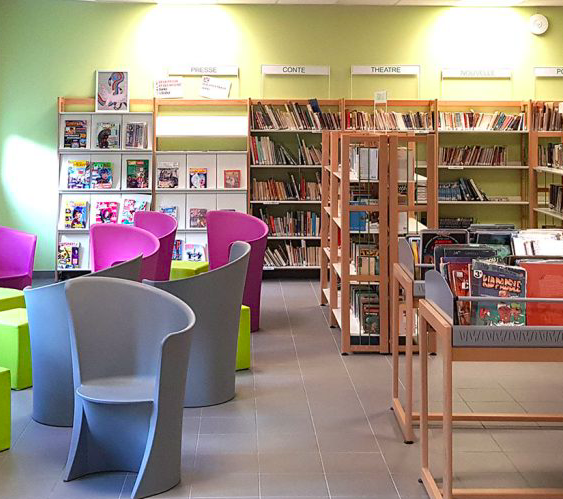 Commentaire : Activité ouverte sur les probabilités conditionnelles.Un CDI dispose pour les élèves de deux types de livres : les livres à support numérique et les livres à support papier. Le CDI constate que 82 % des livres empruntés sont à support papier. Un livre est rendu dans les délais s’il est rendu dans les 4 semaines suivant son emprunt.
La documentaliste affirme que 70 % des livres à support numérique sont rendus dans les délais et que 65 % des livres à support papier sont rendus dans les délais. Calculer la probabilité qu’un livre choisi au hasard parmi les livres rendus dans les délais soit à support papier.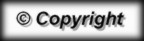 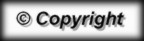 